О мерах по реализации части 65.1 статьи 112 Федерального закона «О контрактной системе в сфере закупок товаров, работ, услуг для обеспечения государственных и муниципальных нужд»В соответствии с частью 65.1 статьи 112 Федерального закона от 05.04.2013 № 44-ФЗ «О контрактной системе в сфере закупок товаров, работ, услуг для обеспечения государственных и муниципальных нужд» администрация Шумерлинского муниципального округа п о с т а н о в л я е т: 1. Установить, что: 1) изменение по соглашению сторон существенных условий контракта, заключенного до 1 января 2023 г., при осуществлении закупки товаров, работ, услуг для нужд Шумерлинского муниципального округа (далее соответственно - контракт, закупка), если при исполнении такого контракта возникли независящие от сторон контракта обстоятельства, влекущие невозможность его исполнения, осуществляется с соблюдением положений частей 1.3 - 1.6 статьи 95 Федерального закона от 05.04.2013 № 44-ФЗ «О контрактной системе в сфере закупок товаров, работ, услуг для обеспечения государственных и муниципальных нужд» (далее - Федеральный закон) заказчиками, являющимися органами местного самоуправления Шумерлинского муниципального округа Чувашской Республики, муниципальными учреждениями Шумерлинского муниципального округа Чувашской Республики, на основании распоряжения администрации Шумерлинского муниципального округа Чувашской Республики; 2) изменение цены контракта осуществляется в пределах доведенных в соответствии с бюджетным законодательством Российской Федерации лимитов бюджетных обязательств на срок исполнения контракта. 2. Под органами местного самоуправления Шумерлинского муниципального округа Чувашской Республики в целях настоящего постановления понимаются:администрация Шумерлинского муниципального округа Чувашской Республики;управление по благоустройству и развитию территорий администрации Шумерлинского муниципального округа Чувашской Республики;отдел образования, спорта и молодежной политики администрации Шумерлинского муниципального округа Чувашской Республики. 3. Для изменения существенных условий контракта в соответствии с подпунктом 1 пункта 1 настоящего постановления заказчик, являющийся муниципальным учреждением Шумерлинского муниципального округа Чувашской Республики, на основании обращения поставщика (подрядчика, исполнителя) о необходимости изменения существенных условий контракта (далее - обращение поставщика (подрядчика, исполнителя) в течение трех рабочих дней со дня поступления обращения поставщика (подрядчика, исполнителя) направляет органу местного самоуправления Шумерлинского муниципального округа, в ведении которого он находится, предложение о возможности изменения существенных условий контракта с приложением следующих сведений и документов: 1) копия обращения поставщика (подрядчика, исполнителя); 2) копия контракта; 3) пояснительная записка, содержащая обоснование возможности изменения существенных условий контракта с описанием фактических обстоятельств, влекущих невозможность исполнения контракта; 4) сведения о соответствии предлагаемого изменения цены контракта доведенным в соответствии с бюджетным законодательством Российской Федерации лимитам бюджетных обязательств на срок исполнения контракта; 5) обоснование предлагаемой цены контракта, определенной согласно Методическим рекомендациям по применению методов определения начальной (максимальной) цены контракта, цены контракта, заключаемого с единственным поставщиком (подрядчиком, исполнителем), утвержденным приказом Министерства экономического развития Российской Федерации от 2 октября 2013 г. № 567 «Об утверждении Методических рекомендаций по применению методов определения начальной (максимальной) цены контракта, цены контракта, заключаемого с единственным поставщиком (подрядчиком, исполнителем)»; 6) положительное заключение повторной государственной экспертизы проектной документации, проводимой в части проверки достоверности определения сметной стоимости строительства, реконструкции, капитального ремонта, сноса объекта капитального строительства, проведения работ по сохранению объектов культурного наследия в соответствии с пунктом 45(14) Положения об организации и проведении государственной экспертизы проектной документации и результатов инженерных изысканий, утвержденного постановлением Правительства Российской Федерации от 5 марта 2007 г. № 145 «О порядке организации и проведения государственной экспертизы проектной документации и результатов инженерных изысканий», в случае, если предметом контракта является выполнение работ по строительству, реконструкции, капитальному ремонту, сносу объекта капитального строительства, проведению работ по сохранению объектов культурного наследия. 4. Орган местного самоуправления Шумерлинского муниципального округа Чувашской Республики в течение трех рабочих дней со дня получения документов, указанных в пункте 3 настоящего постановления, осуществляет рассмотрение указанных документов, в случае их комплектности, достоверности сведений и соблюдения положений частей 1.3 - 1.6 статьи 95 Федерального закона, разрабатывает проект распоряжения администрации Шумерлинского муниципального округа Чувашской Республики об изменении существенных условий контракта, проект дополнительного соглашения об изменении существенных условий контракта. В случае представления неполного пакета документов, указанных в пункте 3 настоящего постановления, и (или) наличия недостоверных сведений в представленных документах, и (или) несоблюдения положений частей 1.3 - 1.6 статьи 95 Федерального закона в срок, указанный в абзаце первом настоящего пункта, орган местного самоуправления Шумерлинского муниципального округа Чувашской Республики возвращает заказчику, являющемуся муниципальным учреждением Шумерлинского муниципального округа Чувашской Республики, представленные документы с указанием причин возврата. Заказчик, являющийся муниципальным учреждением Шумерлинского муниципального округа Чувашской Республики, уведомляет поставщика (подрядчика, исполнителя) в течение одного рабочего дня со дня получения документов, указанных в абзаце втором настоящего пункта, о невозможности изменения существенных условий контракта. Заказчик, являющийся муниципальным учреждением Шумерлинского муниципального округа Чувашской Республики, не позднее двух рабочих дней со дня получения документов, указанных в абзаце втором настоящего пункта, направляет органу местного самоуправления Шумерлинского муниципального округа, в ведении которого он находится, недостающие документы, и (или) уточненные сведения, и (или) сведения о соблюдении положений частей 1.3 - 1.6 статьи 95 Федерального закона, которые явились основанием для их возврата. Представленные после устранения недостатков документы, указанные в пункте 3 настоящего постановления, рассматриваются органом местного самоуправления Шумерлинского муниципального округа Чувашской Республики в соответствии с настоящим пунктом. 5. В случае если заказчик является органом местного самоуправления Шумерлинского муниципального округа Чувашской Республики, указанный заказчик на основании обращения поставщика (подрядчика, исполнителя) в течение трех рабочих дней со дня поступления такого обращения: 1) формирует документы и сведения, указанные в подпунктах 2-6 пункта 3 настоящего постановления, и в случае комплектности, достоверности сведений, содержащихся в документах, указанных в подпунктах 2-6 пункта 3 настоящего постановления, и соблюдения положений частей 1.3 - 1.6 статьи 95 Федерального закона, разрабатывает проект распоряжения администрации Шумерлинского муниципального округа Чувашской Республики об изменении существенных условий контракта, проект дополнительного соглашения об изменении существенных условий контракта;2) в случае неполного пакета документов, указанных в подпунктах 2-6 пункта 3 настоящего постановления, и (или) наличия недостоверных сведений в указанных документах, и (или) несоблюдения положений частей 1.3 - 1.6 статьи 95 Федерального закона уведомляет поставщика (подрядчика, исполнителя) о невозможности изменения существенных условий контракта. 6. Настоящее постановление вступает в силу после его официального опубликования в информационном издании «Вестник Шумерлинского муниципального округа» и подлежит размещению на официальном сайте Шумерлинского муниципального округа в информационно-телекоммуникационной сети «Интернет».Глава Шумерлинского муниципального округаЧувашской Республики                                                                                Л.Г. РафиновЧĂВАШ  РЕСПУБЛИКИ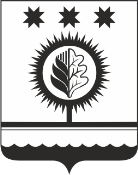 ЧУВАШСКАЯ РЕСПУБЛИКА ÇĚМĚРЛЕ МУНИЦИПАЛЛА ОКРУГĚНАДМИНИСТРАЦИĚ  ЙЫШĂНУ              26.05.2022 371 №  Çěмěрле хулиАДМИНИСТРАЦИЯШУМЕРЛИНСКОГО МУНИЦИПАЛЬНОГО ОКРУГАПОСТАНОВЛЕНИЕ                26.05.2022  № 371г. Шумерля